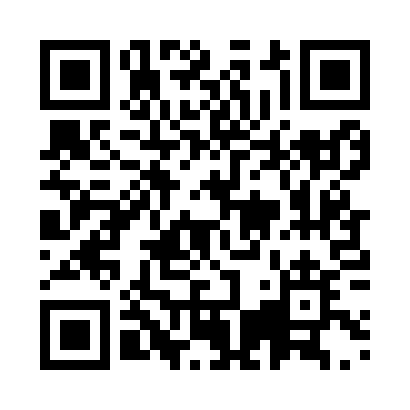 Prayer times for Makihar, BangladeshWed 1 May 2024 - Fri 31 May 2024High Latitude Method: NonePrayer Calculation Method: University of Islamic SciencesAsar Calculation Method: ShafiPrayer times provided by https://www.salahtimes.comDateDayFajrSunriseDhuhrAsrMaghribIsha1Wed4:075:2912:023:326:367:592Thu4:065:2812:023:316:377:593Fri4:055:2712:023:316:378:004Sat4:045:2712:023:316:388:015Sun4:035:2612:023:316:388:026Mon4:025:2512:023:306:398:027Tue4:015:2512:023:306:398:038Wed4:005:2412:023:306:408:049Thu3:595:2312:023:306:408:0510Fri3:595:2312:023:306:418:0511Sat3:585:2212:023:306:428:0612Sun3:575:2212:023:296:428:0713Mon3:565:2112:023:296:438:0814Tue3:565:2112:023:296:438:0815Wed3:555:2012:023:296:448:0916Thu3:545:2012:023:296:448:1017Fri3:535:1912:023:296:458:1018Sat3:535:1912:023:296:458:1119Sun3:525:1812:023:286:468:1220Mon3:525:1812:023:286:468:1321Tue3:515:1712:023:286:478:1322Wed3:505:1712:023:286:478:1423Thu3:505:1712:023:286:488:1524Fri3:495:1612:023:286:488:1525Sat3:495:1612:023:286:498:1626Sun3:485:1612:023:286:498:1727Mon3:485:1512:033:286:508:1828Tue3:485:1512:033:286:508:1829Wed3:475:1512:033:286:518:1930Thu3:475:1512:033:286:518:1931Fri3:465:1512:033:286:528:20